SERVICIUL PUBLIC DE 		               Str. Unirii nr.104, Constanţa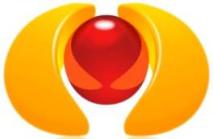 ASISTENŢĂ SOCIALĂ CONSTANŢA 			           C.I.F. 35804563  Judeţul Constanţa România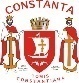   Consiliul Local al Municipiului ConstanţaNR.________________PROPUNERE CONTRACT SERVICII DE FORMARE PROFESIONALĂA ASISTENTULUI PERSONAL AL PERSOANELOR CU HANDICAP GRAVPreambulAvând în vedere:- prevederile Legii nr. 98/2016 privind achizițiile publice, - prevederile H.G. nr. 395/2016 pentru aprobarea normelor metodologice de aplicare a prevederilor referitoare la atribuirea contractului de achiziţie publică- prevederilor din anexa la Dispoziția nr. 290/31.01.2017, privind norma procedurală internă pentru achiziția prin procedură simplificată proprie a serviciilor sociale și a serviciilor specifice.- anunțului de publicitate nr. _____ din data de ________.Formarea profesională se realizează în conformitate cu: O.G. nr. 129/2000 privind formarea profesională a adulților, republicată; prevederile art. 38 lit. a) din Legea  nr. 448/2006 privind protecția și promovarea drepturilor persoanelor cu handicap, republicată, cu modificările și completările ulterioare; ordinul 319/2007 privind aprobarea tematicii instruirii asistenților personali ai persoanelor cu handicap grav.Părţile contractanteA) SERVICIUL PUBLIC DE ASISTENȚĂ SOCIALĂ CONSTANȚA, cu sediul în municipiul Constanţa, strada Unirii nr.104, judeţul Constanţa, cod de înregistrare fiscală 35804563, cont bancar RO89 TREZ 2315 006X XX02 6717, deschis la Trezoreria municipiului Constanța, reprezentată legal prin Director General - Mereuţă Emil numit prin Dispoziţia nr. 3577/14.11.2016, în calitate de Beneficiar,                                    ȘiB) _________________________, cu sediul în ________________, tel.____________, fax. _____________, Cont ___________________deschis la _____________ având Cod de înregistrare Fiscală ____________, înregistrată la Registrul Comerțului __________ și reprezentată legal prin domnul ____________ - Administrator/Director General, în calitate de Prestator,au convenit încheierea prezentului contract, în condițiile în care părțile rămân neschimbate pe toată perioada derulării acestuia.1. Obiectul contractului1.1. Obiectul prezentului contract îl reprezintă prestarea serviciilor de formare profesională prin cursuri de instruire pentru asistenții personali ai persoanelor cu handicap grav, cod COR 532203, pentru un număr maxim de 1209 de persoane angajate.1.2. Serviciul de formare profesională a asistenților personali asigură dobândirea de către cursanți a următoarelor competențe profesionale:- competențe generale: asigurarea îngrijirilor primare, asigurarea alimentației și hrănirii , adaptarea mediului la nevoile persoanei cu handicap, precum și supravegherea stării de sănătate a acestuia..- competențe specifice ocupației: comunicarea asistentului personal cu persoana cu handicap; asistarea activității și participării persoanei cu handicap în familie și comunitate; asistarea integrării școlare și a educației permanente; asistarea integrării profesionale a persoanei cu handicap; supravegherea respectării drepturilor persoanei cu handicap.1.3. Cursul este autorizat de către Autoritatea Națională pentru Calificări. Programa în baza căreia se vor desfășura cursurile, cât și competențele ce urmează a fi dobândite, vor fi elaborate în baza Standardului Ocupațional sau Standardului de Pregătire Profesională și aprobate de Autoritatea Națională pentru Calificări. Pentru fiecare cursant care a frecventat cursul și a absolvit examenul final, se va emite asistentului personal un certificat de absolvire, cod COR:532203, în care se vor menționa toate temele parcurse în cadrul progamului de instruire. Dacă asistentul personal a frecventat cursurile, dar nu a absolvit examenul, va obține un certificat de participare.1.4. Programa de pregătire trebuie să conțină minim 80 de ore pentru fiecare cursant ( 30 de ore de teorie și 50 de ore de practică ).  2. Prețul 2.1. Valoarea maximă estimată a contractului este de _______ lei fără tva, conform tabelului următor:2.2. Prețul este ferm, în lei pe întreaga perioadă a contractului și nu se negociază.2.3. Prețurile sunt prevăzute în oferta financiară, ce constituie parte integrantă a prezentului contract.2.4. Prețul unitar include toate cheltuielile legate de asigurarea resurselor umane, materiale, tehnice sau orice alte cheltuieli efectuate cu desfășurarea activității de instruire profesională.3. Modalități de facturare și plată3.1. Facturile se vor emite la 01.10.2017, 01.11.2017 și 01.12.2017 ( sau în prima zi lucrătoare anterioară acestor date, dacă datele stabilite sunt zile nelucrătoare ).3.2. Fiecare factură va fi însoțită de un raport de activitate avizat de către Beneficiar și va conține copii ale listelor de participare pentru decontarea tarifului de curs, respectiv ale listelor de examinare pentru decontarea tarifului de examinare. Listele vor fi semnate de cursanți sau absolvenți, după caz, și vor fi avizate în original de lectori, respectiv de comisia de examinare. În situația cursanților a căror participare tranzitează perioadele de facturare, cade în sarcina Prestatorului, introducerea pe o singură listă și o singură factură.3.3. Decontarea facturilor se face în termen de 15 zile de la data înregistrării facturilor la sediul Beneficiarului.4. Durata contractuluiPrezentul contract va fi valabil până la îndeplinirea tuturor obligațiilor asumate prin contract și își produce efectele de la data semnării de către ambele părți.5. Documentele contractuluiA) Caietul de sarcini, inclusiv clarificările și/sau măsurile de remediere aduse până la depunerea ofertelor ce privesc aspecte tehnice și financiare;B) Oferta tehnică și Oferta financiară, inclusiv clarificările din perioada de evaluare;C) Garanția de bună execuție;6. Obligaţiile Prestatorului6.1. Prestatorul se obligă să asigure și să presteze serviciile în conformitate cu prevederile caietului de sarcini și ale propunerii tehnice, anexe la prezentul contract, cu profesionalismul și promptitudinea cuvenite angajamentului asumat, prin oferirea unui standard înalt de calitate a serviciilor prestate ( personal calificat, facilități, capacitate de instruire, programe dezvoltate pentru dobândirea competențelor specifice, echipamentele și dotările necesare, etc ).6.2. Prestatorul se obligă să asigure pregătirea teoretică și practică pe toată perioada cursului, nefiindu-i permis să folosească cursanții la alte activități decât cele strict educative specifice meseriei și cuprinse în programa de pregătire.6.3. Prestatorul este direct răspunzător de efectuarea instructajului și întocmirea fișelor de protecție a muncii și PSI pentru participanți, efectuarea analizelor medicale ( acolo unde este cazul ) pentru desfășurarea activității practice, costuri incluse în costul programului de formare profesională. Prestatorul își asumă responsabilitatea privind respectarea normelor de protecția muncii și va nominaliza o persoană responsabilă în acest sens.6.4. Cursurile se vor desfășura în grupe de 28 de persoane, conform art. 8 din ordinul ANC nr. 353/2003, cu modificările și completările ulterioare. Se organizeaza 4 grupe săptămânal pentru pregătirea teoretică, astfel încât să se asigure finalizarea pregătirii teoretice, practice și a examinării cursanților până la data ultimei facturi, respectiv 01.12.2017.6.5. Pe perioada de desfășurare a programului de formare, Prestatorul are obligația de a asigura suport de curs și materiale de instruire. Suportul de curs va cuprinde informații despre subiectele teoretice și practice ale cursului, structurate și detaliate. Informațiile sunt accesibile și adaptate pentru grupul țintă ( se utilizeaza un limbaj accesibil, termenii noi sunt explicați, se oferă exemple, există elemente de marcare și de rezumare a conținutului de reținut).6.6. Prezența cursanților la pregătirea teoretică și practică va fi urmărită de către formatori. Prestatorul va ține o evidență riguroasă de prezență a cursanților prin întocmirea unor liste de prezență cu semnătura acestora și nu poate aproba fără acordul Serviciului Public de Asistență Socială Constanța, retragerea cursanților de la programul de formare profesională. Prezența la cursuri și la examen este obligatorie pentru asistenții personali, sub sancțiunea plății contravalorii acestora.6.7. Orele de teorie și practică se vor desfășura în spații dotate corespunzător, puse la dispoziție de Prestator. Deasemenea, Prestatorul trebuie să asigure cursanților materiale de instruire practică ( echipamente de protecție, materiale specifice meseriei pentru instruirea practică, atunci când este cazul ) și rechizite ( manuale, suporturi de curs, caiete, pixuri, etc, dacă este cazul ).6.8. Prestatorul este responsabil atât de prestarea serviciilor, de siguranța tuturor operațiunilor și metodelor de prestare, cât și de calificarea personalului folosit pe toată durata contractului și  răspunde pentru pagubele produse din vina sa exlusivă.6.9. Prestatorul se obligă să nu transfere total sau parțial obligațiile asumate prin prezentul contract.6.10. Prestatorul va asigura finalizarea programului de instruire și va pune la dispoziția Beneficiarului, pe parcursul desfășurării programului de instruire, toate informațiile solicitate în legătură cu modul de desfășurare a programului. Monitorizarea serviciilor prestate presupune verificarea directă de catre reprezentanții Serviciului Public de Asistență Socială Constanța a modului în care sunt prestate serviciile contractate. Astfel, Prestatorul va accepta vizite neanunțate ale reprezentanților Serviciului Public de Asistență Socială Constanța. Evaluarea serviciilor va fi făcută de catre Beneficiar pe parcursul derulării contractului, în baza ofertei tehnice, respectiv a informațiilor culese în urma vizitelor de monitorizare.6.11. Prestatorul va încheia un contact de formare profesională cu fiecare participant la curs. 6.12. Prestatorul va respecta toate reglementările legale în vigoare care contin prevederi referitoare la protecția muncii, PSI și protecția mediului, specifice activităților în domeniu, prin luarea tuturor măsurilor ce se impun în vederea îndeplinirii obiectivului achiziției, precum și de protejare a personalului propriu și al Beneficiarului.6.13. Prestatorul este răspunzător de exactitatea și legalitatea datelor înscrise în situațiile de plată și în facturi și se obligă să restituie sumele încasate necuvenit și foloasele realizate aferente acestor sume (în cel mult 10 zile de la data constatării), stabilite ca atare în urma controalelor organelor abilitate (CFI, CFP, Curtea de Conturi). Prestatorul va prezenta organelor abilitate orice documente sau acte solicitate.7. Obligaţiile Beneficiarului7.1. Beneficiarul se obligă să achite contravaloarea serviciilor prestate, în termen de 15 zile de la înregistrarea facturilor la sediu, în limita disponibilităților bugetare.7.2. Beneficiarul se obligă să pună la dispoziția Prestatorului orice facilități și/sau informații pe care le consideră necesare îndeplinirii contractului.7.3. Beneficiarul va desemna persoanele cu drept de monitorizare a activităților derulate de către Prestator, pe perioada de desfășurare a cursurilor de formare profesională.8. Sancțiuni pentru neîndeplinirea culpabilă a obligațiilor8.1. În cazul în care din vina exclusivă Prestatorul nu reușește să își îndeplinească obligațiile asumate prin contract, depășind termenul asumat, Beneficiarul are dreptul de a deduce din prețul contractului, ca penalități, o suma echivalentă cu 0,01% din valoarea prestației neefectuate, pentru fiecare zi de întârziere, până la îndeplinirea efectivă a obligațiilor.8.2. În cazul în care Beneficiarul nu onorează facturile în termen de 15 zile , atunci acesta are obligaţia de a plăti, ca penalităţi, o sumă echivalentă cu 0,01% din plata neefectuată  pentru fiecare zi de întârziere, până la îndeplinirea efectivă a obligaţiilor. 9. Garanția de bună execuție a contractului9.1. Garanția de bună execuție se va constitui în procent de 5% din valoarea contractului fără tva.9.2. Garanția se constituie în termen de 5 zile lucrătoare de la semnarea contractului de ambele părți. 9.3. Prestatorul va constitui, pe propriul său cost şi va menţine în vigoare, pe toată durata contractului, garanția de bună execuție în favoarea Beneficiarului.9.4. Garanția de bună execuție se poate constitui pe toată durata contractului prin virament bancar sau scrisoare de garanţie emisă de o bancă sau o poliță emisă de o societate de asigurări, care devine Anexă („Garanţia de bună execuţie”) la prezentul contract. 9.5. Dacă părțile convin, garanția de bună execuție se poate constitui și prin rețineri succesive din sumele datorate pentru facturile parțiale. Contractantul are obligația de a deschide un cont la trezoreria statului, un cont aflat la dispoziția Beneficiarului. Suma inițială care se depune de către contractant în contul disponibil astfel deschis, nu trebuie să fie mai mică de 0,5% din valoarea contractului fără tva.9.6. Pentru evitarea oricărui dubiu, constituirea garanției de bună execuție nu reduce şi nu limitează în nici un fel responsabilitatea Prestatorului în legătură cu obligațiile care-i revin conform contractului și nu împiedică Beneficiarul, în exercitarea atribuţiilor sale de monitorizare a executării contractului şi aplicare a penalităţilor, să ia orice altă măsură permisă de legea în vigoare sau de clauzele contractului, în legătură cu încălcarea de către Prestator a obligațiilor sale.9.7. Garanția de bună execuție poate fi executată de către Beneficiar, în limita prejudiciului creat, numai după notificarea Prestatorului în acest sens, cu cel puțin 5 (cinci) zile înainte, precizând obligaţiile care nu au fost respectate, precum şi termenul acordat pentru remedierea acestora. Dacă Prestatorul nu remediază prejudiciul în termenul acordat,  Beneficiarul va executa Garanţia de bună execuţie, fără nici o altă notificare.9.8. În cazul stingerii, expirării, anulării sau încetării valabilităţii, din orice motiv, a Garanției de bună execuție, Prestatorul o va reface sau va constitui o altă garanţie de bună execuţie, cu cel puțin 15 (cincisprezece) zile înainte de asemenea stingere, expirare, anulare sau încetare a valabilităţii şi pentru o perioadă cel puţin egală cu perioada de valabilitate a garanţiei de bună execuţie anterioare. În cazul executării totale sau parțiale a garanției de bună execuție, Prestatorul va fi obligat să o refacă  sau să constituie altă garanție de bună execuţie, în termen de 15 (cincisprezece) zile de la data executării şi pentru o perioadă cel puţin egală cu perioada de valabilitate a celei anterioare.9.9. În toate cazurile, restituirea garanției se  face ca urmare a solicitării scrise a Prestatorului.9.10. Beneficiarul va returna Prestatorului, Garanţia de bună execuție în termen de cel mult 14 (paisprezece) zile de la încetarea contractului, dacă Beneficiarul nu a ridicat până la acea dată pretenții asupra ei.10. Încetarea contractului10.1. Contractul încetează în următoarele situații :- prin acordul părților;- la expirarea termenului pentru care a fost încheiat, dacă acesta nu se va prelungi;- în caz de faliment, dizolvare sau lichidare a Prestatorului;- în caz de forță majoră.10.2. Încetarea contractului în oricare dintre situațiile menționate la prezentul articol, nu vor avea nici un efect asupra obligațiilor deja scadente între părți.11. Rezilierea contractului11.1. Nerespectarea obligațiilor asumate prin prezentul contract de către una dintre părți dă dreptul părții lezate de a cere rezilierea contractului și de a pretinde plata de daune interese.11.2. Prezenta clauză constituie pact comisoriu în situația nerespectării de către părți a obligațiilor prevăzute în prezentul contract și rezilierea lui se face de plin drept, fără somație, punere în întârziere sau intervenția instanței de judecată, printr-o notificare scrisă adresată Prestatorului, în oricare dintre situațiile: - pentru depășirea termenului de prestare, - dacă pe parcursul îndeplinirii contractului se constată faptul că anumite elemente ale propunerii tehnice sunt inferioare sau nu corespund cerințelor prevăzute în caietul de sarcini,- apariția oricărei alte incapacități a Prestatorului sau situații temeinic justificate care împiedică executarea pe mai departe a prezentului contract.11.3. Prestatorul are dreptul de a pretinde numai plata corespunzătoare pentru partea din contract îndeplinită până la data rezilierii contractului. 11.4. În cazul denunțării unilaterale a contractului de către Beneficiar, Prestatorul are dreptul de a pretinde numai plata corespunzătoare pentru partea din contract îndeplinită pana la data denunțării unilaterale a acestuia.12. Forța majoră12.1. Forța majoră este constatată de o autoritate competentă.12.2. Forța majoră exonerează părțile contractante de îndeplinirea obligațiilor asumate prin prezentul contract, pe toată perioada în care aceasta acționează.12.3. Îndeplinirea contractului va fi suspendată în perioada de acțiune a forței majore, dar fără a prejudicia drepturile ce li se cuveneau părților până la apariția acesteia.12.4. Partea contractantă care invocă forța majoră are obligația de a notifica celeilalte părți imediat și în mod complet producerea acesteia și să ia orice măsuri care îi stau la dispoziție în vederea limitării consecințelor.12.5. Dacă forța majoră acționează sau se estimează că va acționa o perioadă mai mare de 30 de zile, fiecare parte va avea dreptul să notifice celeilalte părți încetarea pe deplin drept a prezentului contract fără ca vreuna din părți să poată pretinde celeilalte daune-interese.13. Soluționarea litigiilorOrice litigiu intervenit între părți, în cadrul sau în legatură cu îndeplinirea prevederilor contractuale, se va rezolva pe cât posibil pe cale amiabilă, în caz contrar litigiul va fi deferit instanțelor judecătorești competente.14. Comunicări14.1. Orice comunicare între părţi, referitoare la îndeplinirea prezentului contract, trebuie să fie transmisă în scris. Orice document scris trebuie înregistrat atât în momentul transmiterii, cât și în momentul primirii.14.2. Comunicările între părţi se pot face şi prin telefon, fax sau e-mail cu condiţia confirmării în scris a primirii comunicării. 15. Dispoziții finale15.1. Clauzele prezentului contract se vor completa cu dispozițiile privitoare la contract din Noul Cod civil, precum și cu legile în vigoare în România.15.2. Părțile contractante au dreptul, pe durata îndeplinirii contractului, de a conveni modificarea și/sau completarea prezentului contract prin acte adiționale semnate de ambele părți, care vor face parte integrantă din contract.15.3. Prezentul contract intră în vigoare de la data semnării, cu condiția înregistrării și semnării acestuia de către ambele părți.Prezentul contract, a fost întocmit în 2 (două) exemplare, câte unul pentru fiecare parte contractantă.BENEFICIAR ,                                                  PRESTATOR,SERVICIUL PUBLIC DE ASISTENȚĂ SOCIALĂ                           Preț unitar curs lei/persoanăPreț unitar examinare lei/ persoanăPreț unitar total lei/ persoanăValoare totală maxim estimată(1)(2)(3)=(1)+(2)(4)